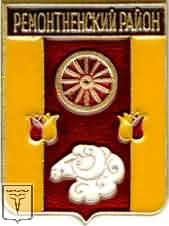                               Ростовская область	Ремонтненский районАдминистрацияДенисовского сельского поселенияПОСТАНОВЛЕНИЕп.Денисовский                                       29.09.2015г				№65О внесении изменений в постановление  Администрации Денисовского сельскогопоселения №100 от 20.08.2014г                                                            На основании постановления Правительства Ростовской области №593 от 18.09.2015г ПОСТАНОВЛЯЮ:Внести в постановление №100 от 20.08.2014г «Об утверждении Административного регламента по осуществлению муниципального земельного контроля за использованием земель Денисовского сельского поселения» следующие изменения,  дополнив пункт 3.2. следующим:«Дополнительными основаниями для проведения внеплановой проверки являются:- выявление должностными лицами органами местного самоуправления осуществляющего муниципальный земельный контроль, по итогам проведения плановых (рейдовых) осмотров, обследований земельных участков признаков нарушений требований федерального и областного законодательства, за которые федеральным и областным законодательством предусмотрена административная и иная ответственность,- поступление в орган местного самоуправления, осуществляющий муниципальный земельный контроль, обращений и заявлений юридических лиц, индивидуальных предпринимателей, граждан, информации от органов государственной власти, органов местного самоуправления о нарушениях имущественных прав Российской Феденрации, Ростовской области, муниципальных образований, юридических лиц, граждан.»      2. Контроль за выполнением настоящего постановления возложить на ведущего специалиста по земельным и имущественным отношениям Савченко Н.С.          Глава Денисовского сельского поселения                                         О.А.Апанасенко